RESTAURANT INCIDENT REPORT FORMUse this Incident Report Form to report any personal injuries, near misses or any dangerous occurrences which took place inside the [SPECIFY YOUR RESTAURANT NAME] premises. Retain a copy of this form for record purposes of the restaurant.BRIEF DETAILS OF THE RESTAURANT INCIDENT OR ACCIDENTDate of Incident or Accident: [SPECIFY THE DATE OF THE RESTAURANT INCIDENT OR ACCIDENT] Time of Incident or Accident: [SPECIFY THE TIME OF THE RESTAURANT INCIDENT OR ACCIDENT] Specific location of the Restaurant Incident or Accident: [SPECIFY THE SPECIFIC LOCATION IN THE RESTAURANT WHERE THE INCIDENT OR ACCIDENT HAPPENED] Date of restaurant incident or accident reported: [SPECIFY THE DATE OF THE RESTAURANT INCIDENT OR ACCIDENT HAVING BEEN REPORTED] Time of restaurant incident or accident reported:  [SPECIFY THE TIME OF THE RESTAURANT INCIDENT OR ACCIDENT HAVING BEEN REPORTED] Brief description the restaurant incident or accident: [SPECIFY AND BRIEFLY DESCRIBE THE RESTAURANT INCIDENT OR ACCIDENT]                                                                                                          What happened during the restaurant incident or accident? [SPECIFY AND STATE WHAT HAPPENED DURING THE RESTAURANT INCIDENT OR ACCIDENT]                 How did the restaurant incident or accident happened? [SPECIFY AND STATE HOW THE RESTAURANT INCIDENT OR ACCIDENT HAPPENED]                 PERSONAL DETAILS OF THE INJURED PERSON OR PARTY/IESPerson injured or affected by reason of the restaurant incident or accident: (Tick if applicable)   ☐ Restaurant Guest ☐ Restaurant Non-Guest ☐ Restaurant Employee/Personnel/Staff MemberIf Non-guest, specify purpose of visit at the restaurant: [SPECIFY AND STATE THE PURPOSE OF VISIT OF THE NON-GUEST AT THE RESTAURANT DURING THE INCIDENT OR ACCIDENT]Name:	[SPECIFY THE FULL AND COMPLETE NAME OF THE INJURED PERSON OR PARTY/IES]		Age: [SPECIFY THE AGE OF THE INJURED PERSON OR PARTY/IES]Sex: (Tick if Applicable)      ☐ Male          ☐ FemaleAddress: [SPECIFY THE FULL AND COMPLETE STREET ADDRESS OF THE INJURED PARTY/IES]City: [SPECIFY AND SPELL OUT THE CITY ADDRESS OF THE INJURED PERSON OR PARTY/IES]		State: [SPECIFY AND SPELL OUT THE STATE ADDRESS OF THE INJURED PERSON OR PARTY/IES]Zip: [SPECIFY AND SPELL OUT THE ZIP CODE/ADDRESS OF THE INJURED PERSON OR PARTY/IES]Contact Number: [SPECIFY THE CONTACT NUMBER OF THE INJURED PERSON OR PARTY/IES]Email Address: [SPECIFY THE EMAIL ADDRESS OF THE INJURED PERSON OR PARTY/IES]Social Security Number: [SPECIFY THE SOCIAL SECURITY NUMBER OF THE INJURED PARTY/IES]Date of Birth: [SPECIFY THE DATE OF BIRTH OF THE INJURED PERSON OR PARTY/IES]Emergency Contact Person: [SPECIFY THE FULL AND COMPLETE NAME OF THE EMERGENCY CONTACT PERSON OF THE INJURED PERSON OR PARTY/IES]Contact Details of the Injured Party/ies’ Emergency Contact Person: [SPECIFY THE CONTACT DETAILS OF THE INJURED PERSON OR PARTY/IES’ EMERGENCY CONTACT PERSON]Statement of the Injured Person or Party/ies:[SPECIFY THE STATEMENTS OF THE INJURED PERSON OR PARTY/IES AS TO WHAT HAPPENED DURING THE RESTAURANT INCIDENT OR ACCIDENT]Description of the Restaurant Incident or Accident:[SPECIFY AND DESCRIBE THE INJURED PERSON OR PARTY/IES’ OWN DESCRIPTION OF THE RESTAURANT INCIDENT OR ACCIDENT](The statements above are a true and correct account of this incident/accident)Injured Party’s Signature: [PLACE HERE THE SIGNATURE OF THE INJURED PERSON OR PARTY/IES]  Date: [SPECIFY THE DATE OF SIGNING]DESCRIPTION OF THE INJURY OR DAMAGE DUE TO THE RESTAURANT INCIDENT OR ACCIDENTWhat is the nature of the injury?[SPECIFY AND DESCRIBE THE NATURE OF THE INJURY CAUSED BY THE RESTAURANT INCIDENT OR ACCIDENT]What part of the body was injured?[SPECIFY AND DESCRIBE WHICH PART OF THE BODY OF THE INJURED PERSON OR PARTY/IES WAS OR WERE INJURED AND AFFECTED BY REASON OF THE RESTAURANT INCIDENT OR ACCIDENT]Was there any restaurant equipment involved? (Tick if applicable)    ☐ Yes           ☐ NoIf yes, describe the damage: [SPECIFY AND DESCRIBE THE RESTAURANT EQUIPMENT DAMAGED OR AFFECTED DURING THE ESTAURANT INCIDENT OR ACCIDENT]Name of the Restaurant equipment: [SPECIFY THE NAME OF THE RESTAURANT EQUIPMENT]Equipment Model and Year: [SPECIFY THE MODEL AND YEAR OF THE RESTAURANT EQUIPMENT]Restaurant Equipment Make: [SPECIFY THE MAKE OF THE RESTAURANT EQUIPMENT]Restaurant Equipment Type: [SPECIFY THE TYPE OF THE RESTAURANT EQUIPMENT]CUSTOMER PROPERTY DAMAGEName of the restaurant customer’s damaged property: [SPECIFY THE NAME OF THE RESTAURANT CUSTOMER’S DAMAGED PROPERTY BY REASON OF THE RESTAURANT INCIDENT OR ACCIDENT]Value of the damaged personal property (according to the Customer): [SPECIFY THE VALUE OF THE DAMAGED PERSONAL PROPERTY (ACCORDING TO THE RESTAURANT CUSTOMER-OWNER)]Property Model and Year: [SPECIFY THE MODEL AND YEAR OF THE DAMAGED PROPERTY]Property Type: [SPECIFY THE TYPE OF THE DAMAGED PROPERTY]TREATMENT DETAILS OF THE INJURED PERSON OR PARTY/IESWas medical treatment required? (Tick if applicable)    ☐ Yes     ☐ NoIf yes, what kind? (Tick if applicable)   ☐ First Aid         ☐ Outpatient Clinic       ☐ Advised to see a General Physician     ☐ HospitalHospital Stay? (Tick if applicable)  ☐ Yes     ☐ NoIf yes, How many nights? [SPECIFY THE NUMBER OF NIGHTS THE INJURED PERSON OR PARTY/IES STAYED IN THE HOSPITAL BY REASON OF THE RESTAURANT INCIDENT OR ACCIDENT]Specify nature of medical treatment required: [SPECIFY AND DESCRIBE THE NATURE OF THE MEDICAL TREATMENT REQUIRED AND GIVEN TO THE INJURED PERSON OR PARTY/IES BY REASON OF THE RESTAURANT INCIDENT OR ACCIDENT]Absent from work? (Tick if applicable)     ☐ Yes     ☐ NoIf yes, how many days? [SPECIFY THE NUMBER OF DAYS THE INJURED PERSON OR PARTY/IES WAS/WERE ABSENT FROM HIS OR HER WORK DUE TO THE RESTAURANT INCIDENT OR ACCIDENT]Other treatment details:[SPECIFY THE OTHER DETAILS OF THE TREATMENT GIVEN OR UNDERWENT BY THE INJURED PERSON OR PARTY/IES BY REASON OF THE RESTAURANT INCIDENT OR ACCIDENT]WITNESSES TO THE RESTAURANT INCIDENT OR ACCIDENTWere there any witnesses during the incident or accident? (Tick if applicable)   ☐ Yes     ☐ NoName:	[SPECIFY THE FULL AND COMPLETE NAME OF THE WITNESS]		Age: [SPECIFY THE AGE OF THE WITNESS]Sex: (Tick if Applicable)      ☐ Male          ☐ FemaleAddress: [SPECIFY THE FULL AND COMPLETE STREET ADDRESS OF THE WITNESS]City: [SPECIFY AND SPELL OUT THE CITY ADDRESS OF THE WITNESS]State: [SPECIFY AND SPELL OUT THE STATE ADDRESS OF THE WITNESS]Zip: [SPECIFY AND SPELL OUT THE ZIP CODE/ADDRESS OF THE WITNESS]Contact Number: [SPECIFY THE CONTACT NUMBER OF THE WITNESS]Email Address: [SPECIFY THE EMAIL ADDRESS OF THE WITNESS]Social Security Number: [SPECIFY THE SOCIAL SECURITY NUMBER OF THE WITNESS]Date of Birth: [SPECIFY THE DATE OF BIRTH OF THE WITNESS]The following is my statement of what I saw: [SPECIFY AND STATE THE STATEMENT OF THE WITNESS AS TO WHAT HE OR SHE SAW DURING THE RESTAURANT INCIDENT OR ACCIDENT]The following is my statement of what I heard the injured person say:[SPECIFY AND STATE THE STATEMENT OF THE WITNESS AS TO WHAT HE OR SHE HEARD FROM THE INJURED PERSON OR PARTY/IES DURING THE RESTAURANT INCIDENT OR ACCIDENT](The details and statements above are the true and correct account of what I witnessed, observed and heard during and about this restaurant incident or accident)Witness Signature: [PLACE HERE THE SIGNATURE OF THE WITNESS]  Date: [SPECIFY THE DATE OF SIGNING]WITNESS 2Name:	[SPECIFY THE FULL AND COMPLETE NAME OF THE WITNESS]		Age: [SPECIFY THE AGE OF THE WITNESS]Sex: (Tick if Applicable)      ☐ Male          ☐ FemaleAddress: [SPECIFY THE FULL AND COMPLETE STREET ADDRESS OF THE WITNESS]City: [SPECIFY AND SPELL OUT THE CITY ADDRESS OF THE WITNESS]		State: [SPECIFY AND SPELL OUT THE STATE ADDRESS OF THE WITNESS]Zip: [SPECIFY AND SPELL OUT THE ZIP CODE/ADDRESS OF THE WITNESS]Contact Number: [SPECIFY THE CONTACT NUMBER OF THE WITNESS]Email Address: [SPECIFY THE EMAIL ADDRESS OF THE WITNESS]Social Security Number: [SPECIFY THE SOCIAL SECURITY NUMBER OF THE WITNESS]Date of Birth: [SPECIFY THE DATE OF BIRTH OF THE WITNESS]The following is my statement of what I saw: [SPECIFY AND STATE THE STATEMENT OF THE WITNESS AS TO WHAT HE OR SHE SAW DURING THE RESTAURANT INCIDENT OR ACCIDENT]The following is my statement of what I heard the injured person say:[SPECIFY AND STATE THE STATEMENT OF THE WITNESS AS TO WHAT HE OR SHE HEARD FROM THE INJURED PERSON OR PARTY/IES DURING THE RESTAURANT INCIDENT OR ACCIDENT](The details and statements above are the true and correct account of what I witnessed, observed and heard during and about this restaurant incident or accident)Witness Signature: [PLACE HERE THE SIGNATURE OF THE WITNESS]  Date: [SPECIFY THE DATE OF SIGNING]WITNESS 3Name:	[SPECIFY THE FULL AND COMPLETE NAME OF THE WITNESS]		Age: [SPECIFY THE AGE OF THE WITNESS]Sex: (Tick if Applicable)      ☐ Male          ☐ FemaleAddress: [SPECIFY THE FULL AND COMPLETE STREET ADDRESS OF THE WITNESS]City: [SPECIFY AND SPELL OUT THE CITY ADDRESS OF THE WITNESS]		State: [SPECIFY AND SPELL OUT THE STATE ADDRESS OF THE WITNESS]Zip: [SPECIFY AND SPELL OUT THE ZIP CODE/ADDRESS OF THE WITNESS]Contact Number: [SPECIFY THE CONTACT NUMBER OF THE WITNESS]Email Address: [SPECIFY THE EMAIL ADDRESS OF THE WITNESS]Social Security Number: [SPECIFY THE SOCIAL SECURITY NUMBER OF THE WITNESS]Date of Birth: [SPECIFY THE DATE OF BIRTH OF THE WITNESS]The following is my statement of what I saw: [SPECIFY AND STATE THE STATEMENT OF THE WITNESS AS TO WHAT HE OR SHE SAW DURING THE RESTAURANT INCIDENT OR ACCIDENT]The following is my statement of what I heard the injured person say:[SPECIFY AND STATE THE STATEMENT OF THE WITNESS AS TO WHAT HE OR SHE HEARD FROM THE INJURED PERSON OR PARTY/IES DURING THE RESTAURANT INCIDENT OR ACCIDENT](The details and statements above are the true and correct account of what I witnessed, observed and heard during and about this restaurant incident or accident)Witness Signature: [PLACE HERE THE SIGNATURE OF THE WITNESS]  Date: [SPECIFY THE DATE OF SIGNING]INCIDENT OR ACCIDENT INVESTIGATIONIs this incident/accident being investigated by authorities? (Tick if applicable)   ☐ Yes       ☐ NoName of the Investigating Officer: [SPECIFY THE FULL AND COMPLETE NAME OF THE ASSIGNED OFFICER INVESTIGATING THE RESTAURANT INCIDENT OR ACCIDENT]Title/Position/Designation of the Investigating Officer: [SPECIFY THE TITLE/POSITION/ DESIGNATION OF THE OFFICER INVESTIGATING THE RESTAURANT INCIDENT OR ACCIDENT]Investigating Officer’s Affiliation: [SPECIFY THE ORGANIZATION OR OFFICE OR DEPARTMENT AFFILIATION OF THE OFFICER INVESTIGATING THE RESTAURANT INCIDENT OR ACCIDENT]Case Number: [SPECIFY THE CASE NUMBER OF THE RESTAURANT INCIDENT OR ACCIDENT IN THE INVESTIGATING AUTHORITIES’ RECORDS]Investigating Officer’s Signature: [PLACE HERE THE SIGNATURE OF THE INVESTIGATING OFFICER]  Date: [SPECIFY THE DATE OF SIGNING]CURRENT STATUS OF THE SITUATION / OUTCOME OF THE RESTAURANT INCIDENT OR ACCIDENT[BRIEFLY STATE AND DESCRIBE THE CURRENT STATUS OF THE SITUATION OR THE OUTCOME OF THE RESTAURANT INCIDENT OR ACCIDENT] REQUIRED ACTION BY THE RESTAURANT MANAGEMENTWhat action has been taken to prevent a re-occurrence of the restaurant incident/accident? [BRIEFLY STATE AND DESCRIBE THE ACTION TAKEN BY THE RESTAURANT MANAGEMENT TO PREVENT THE RE-OCCURRENCE OF THE RESTAURANT INCIDENT OR ACCIDENT]RESTAURANT INCIDENT OR ACCIDENT FORM COMPLETED BY: Name:	[SPECIFY THE FULL AND COMPLETE NAME OF THE RESTAURANT PERSONNEL]		Title/Position/Designation: [SPECIFY THE TITLE/POSITION/DESIGNATION OF THE RESTAURANT EMPLOYEE/PERSONNEL/STAFF MEMBER]Age: [SPECIFY THE AGE OF THE RESTAURANT EMPLOYEE/PERSONNEL/ STAFF MEMBER]Sex: (Tick if Applicable)       Male           Female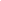 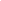 Address: [SPECIFY THE FULL AND COMPLETE STREET ADDRESS OF THE RESTAURANT PERSONNEL]City: [SPECIFY AND SPELL OUT THE CITY ADDRESS OF THE RESTAURANT PERSONNEL]		State: [SPECIFY AND SPELL OUT THE STATE ADDRESS OF RESTAURANT PERSONNEL]Zip: [SPECIFY AND SPELL OUT THE ZIP CODE/ADDRESS OF RESTAURANT PERSONNEL]Contact Number: [SPECIFY THE CONTACT NUMBER OF THE RESTAURANT PERSONNEL]Email Address: [SPECIFY THE EMAIL ADDRESS OF THE INJURED RESTAURANT PERSONNEL]Social Security Number: [SPECIFY THE SOCIAL SECURITY NUMBER OF THE RESTAURANT EMPLOYEE/PERSONNEL/STAFF MEMBER]Date of Birth: [SPECIFY THE DATE OF BIRTH OF THE RESTAURANT PERSONNEL OR STAFF MEMBER](The details and statements above are the true and correct account of this restaurant incident/accident)Signature: [PLACE HERE THE SIGNATURE OF THE RESTAURANT PERSONNEL OR STAFF MEMBER]  Date: [SPECIFY THE DATE OF SIGNING]